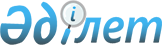 Ырғыз аудандық мәслихатының 2020 жылғы 13 наурыздағы № 282 "Ырғыз ауданында әлеуметтік көмек көрсету, мөлшерлерін белгілеу және мұқтаж азаматтардың жекелеген санаттарының тізбесін айқындау Қағидаларын бекіту туралы" шешіміне өзгеріс және толықтыру енгізу туралы
					
			Күшін жойған
			
			
		
					Ақтөбе облысы Ырғыз аудандық мәслихатының 2020 жылғы 9 сәуірдегі № 301 шешімі. Ақтөбе облысының Әділет департаментінде 2020 жылғы 10 сәуірде № 7043 болып тіркелді. Күші жойылды - Ақтөбе облысы Ырғыз аудандық мәслихатының 2020 жылғы 21 қыркүйектегі № 333 шешімімен
      Ескерту. Күші жойылды - Ақтөбе облысы Ырғыз аудандық мәслихатының 21.09.2020 № 333 шешімімен (алғашқы ресми жарияланған күнінен кейін күнтізбелік он күн өткен соң қолданысқа енгізіледі).
      Қазақстан Республикасының 2008 жылғы 4 желтоқсандағы Бюджет кодексінің 56 бабының 1 тармағының 4) тармақшасына, Қазақстан Республикасының 2001 жылғы 23 қаңтардағы "Қазақстан Республикасындағы жергілікті мемлекеттік басқару және өзін-өзі басқару туралы" Заңының 6 бабына, Қазақстан Республикасы Үкіметінің 2013 жылғы 21 мамырдағы № 504 "Әлеуметтік көмек көрсетудің, оның мөлшерлерін белгілеудің және мұқтаж азаматтардың жекелеген санаттарының тізбесін айқындаудың үлгілік қағидаларын бекіту туралы" қаулысына сәйкес, Ырғыз аудандық мәcлихаты ШЕШІМ ҚАБЫЛДАДЫ:
      1. Ырғыз аудандық мәслихатының 2020 жылғы 13 наурыздағы № 282 "Ырғыз ауданында әлеуметтік көмек көрсету, мөлшерлерін белгілеу және мұқтаж азаматтардың жекелеген санаттарының тізбесін айқындау Қағидаларын бекіту туралы" (нормативтік құқықтық актілерді мемлекеттік тіркеу тізілімінде № 6911 тіркелген, 2020 жылы 30 наурызда Қазақстан Республикасы нормативтік құқықтық актілерінің эталондық бақылау банкінде электрондық түрде жарияланған) шешіміне мынадай өзгеріс және толықтыру енгізілсін:
      Көрсетілген шешіммен бекітілген Ырғыз ауданындағы әлеуметтік көмек көрсету, мөлшерлерін белгілеу және мұқтаж азаматтардың жекелеген санаттарының тізбесін айқындау Қағидаларында:
      2 тармақтың 1) тармақшасы келесідей жаңа редакцияда жазылсын:
      "1) "Азаматтарға арналған үкімет" мемлекеттік корпорациясы (бұдан әрі – уәкілетті ұйым) – Қазақстан Республикасының заңнамасына сәйкес мемлекеттік қызметтер көрсету, "бір терезе" қағидаты бойынша мемлекеттік қызметтер көрсетуге өтініштер қабылдау және көрсетілетін қызметті алушыға олардың нәтижелерін беру жөніндегі жұмысты ұйымдастыру, сондай-ақ электрондық нысанда мемлекеттік қызметтер көрсетуді қамтамасыз ету үшін Қазақстан Республикасы Үкіметінің шешімі бойынша құрылған заңды тұлға;";
      келесі мазмұндағы 9-1) тармақшасымен толықтырылсын: 
      "9-1. Қазақстан Республикасының аумағында төтенше жағдай енгізілген кезде біржолғы әлеуметтік көмек 20 000 (жиырма мың) теңге мөлшерінде көрсетіледі: 
      1) әрбір адамға табыстарын есепке алмай, бірінші, екінші және үшінші топтағы мүгедектерге, он алты жасқа дейінгі мүгедек балаларға, мүгедек баланы тәрбиелеп отырған ата-аналарға уәкілетті ұйымның тізімі негізінде;
      2) Табыстарын есепке алмай, онкологиялық аурулардан зардап шегетін азаматтарға, адамның иммуножетіспеушілік вирусын жұқтырған және туберкулездің әртүрлі нысандарымен ауыратын науқастарға емделу кезеңінде, "Ақтөбе облысының денсаулық сақтау басқармасы" мемлекеттік мекемесінің шаруашылық жүргізу құқығындағы "Ырғыз аудандық ауруханасы" мемлекеттік коммуналдық кәсіпорнымен ұсынылған тізімдерге сәйкес; 
      3) Табыстарын есепке алмай, ауылдық округ әкімі аппараттарының әлеуметтік қызметкерлері қызмет көрсететін жалғыз тұратын қарт азаматтарға;
      4) отбасының әрбір мүшесіне шаққандағы табысы ең төменгі күнкөріс деңгейінің 1 (бір) еселенген мөлшерінен аспайтын аз қамтамасыз етілген отбасыларға, мемлекеттік атаулы әлеуметтік көмек алушыларды қоспағанда, ауылдық округ әкімдері ұсынған тізімдердің негізінде. 
      Әлеуметтік көмек төтенше жағдай кезеңінде бір рет және бір адамға тек бір санат бойынша беріледі. 
      Әлеуметтік көмек құжаттарсыз көрсетіледі және төтенше жағдай тоқтатылған жағдайда төлем тоқтатылады.".
      2. "Ырғыз аудандық мәслихатының аппараты" мемлекеттік мекемесі заңнамада белгіленген тәртіппен осы шешімді Ақтөбе облысының Әділет департаментінде мемлекеттік тіркеуді қамтамасыз етсін.
      3. Осы шешім 2020 жылдың 1 сәуірінен бастап қолданысқа енгізіледі.
					© 2012. Қазақстан Республикасы Әділет министрлігінің «Қазақстан Республикасының Заңнама және құқықтық ақпарат институты» ШЖҚ РМК
				
      Ырғыз аудандық 
мәслихатының сессия төрағасы 

И. Сәрсенбаев

      Ырғыз аудандық 
мәслихатының хатшысы 

К. Қосаяқов

      "КЕЛІСІЛДІ" 
Ақтөбе облысының жұмыспен қамтуды 
үйлестіру және әлеуметтік бағдарламалар 
басқармасының басшысы 

Б. Елеусінова

      "____"________________2020 ж.
